О реализации проектов развития общественной инфраструктуры,  основанных на местных инициативах, на территориях сельских поселенийЗаслушав и обсудив отчет о реализации проектов развития общественной инфраструктуры, основанных на местных инициативах, на территориях сельских поселений, Моргаушское районное Собрание депутатоврешило:Информацию  о реализации проектов развития общественной инфраструктуры, основанных на местных инициативах, на территориях сельских поселений, принять к сведению.Глава Моргаушского района    Чувашской Республики                                                                             И.В. НиколаевЧăваш РеспубликинМуркаш районěнДепутачěсен ПухăвěЙЫШĂНУ18.06.2019 . № С-39/1Муркаш сали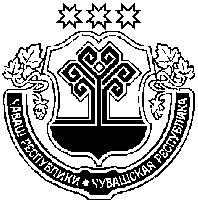 Чувашская Республика  Моргаушское  районное Собрание депутатовРЕШЕНИЕ18.06.2019г. № С-39/1село Моргауши                                                                         